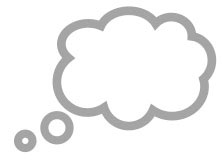 This week we have been thinking about 3-D shapes 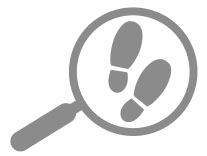 We have been doing
this because...We will be learning the words ‘cube’, ‘sphere’, ‘cuboid’, ‘cylinder’, ‘cone’ and ‘pyramid’. We will be using the words ‘curved’, ‘flat’ and ‘straight’ to describe the shapes. We will also use the words ‘circle’, ‘square’, ‘triangle’ and ‘rectangle’ to talk about the shapes of the faces. We will put shapes in feely bags and encourage the children to describe what they can feel. We will also encourage them to guess which shape other children are describing. We will experiment to see which shapes are best for building towers and which are better for rolling down ramps.We will be learning the words ‘cube’, ‘sphere’, ‘cuboid’, ‘cylinder’, ‘cone’ and ‘pyramid’. We will be using the words ‘curved’, ‘flat’ and ‘straight’ to describe the shapes. We will also use the words ‘circle’, ‘square’, ‘triangle’ and ‘rectangle’ to talk about the shapes of the faces. We will put shapes in feely bags and encourage the children to describe what they can feel. We will also encourage them to guess which shape other children are describing. We will experiment to see which shapes are best for building towers and which are better for rolling down ramps.it is important that children become familiar with 3-D shapes and learn to use their names as early as possible, otherwise they tend to incorrectly use the names of 2-D shapes to talk about them, such as using the word ‘circle’ to describe a car wheel (which is a cylinder). It is worth remembering how many new words children are learning every day at this age. Words that they are introduced to now will become a natural part of their vocabulary much more easily than if we wait until they 
are older.it is important that children become familiar with 3-D shapes and learn to use their names as early as possible, otherwise they tend to incorrectly use the names of 2-D shapes to talk about them, such as using the word ‘circle’ to describe a car wheel (which is a cylinder). It is worth remembering how many new words children are learning every day at this age. Words that they are introduced to now will become a natural part of their vocabulary much more easily than if we wait until they 
are older.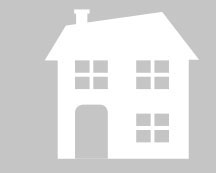 How you can
help at homeLook for cubes, cuboids, cones, cylinders, pyramids and spheres at home. Food containers and toys are good sources. Remember to name the shape and practise saying the shape name when your child finds one. Ask your child to tell you something about the shape.Look for cubes, cuboids, cones, cylinders, pyramids and spheres at home. Food containers and toys are good sources. Remember to name the shape and practise saying the shape name when your child finds one. Ask your child to tell you something about the shape.Play ‘Shape race’ with your child. Encourage siblings and other adults to play tooPoint to a shape and ask your child to name it and tell you something 
about it.Play ‘Shape race’ with your child. Encourage siblings and other adults to play tooPoint to a shape and ask your child to name it and tell you something 
about it.Look for cubes, cuboids, cones, cylinders, pyramids and spheres at home. Food containers and toys are good sources. Remember to name the shape and practise saying the shape name when your child finds one. Ask your child to tell you something about the shape.Look for cubes, cuboids, cones, cylinders, pyramids and spheres at home. Food containers and toys are good sources. Remember to name the shape and practise saying the shape name when your child finds one. Ask your child to tell you something about the shape.